Actividades SugeridasOBJETIVO DE APRENDIZAJE OA_24DESCRIPCIÓN DE LA ACTIVIDADESLeer e interpretar gráficos de barra doble y circulares y comunicar sus conclusiones.5.El gráfico de la figura representa los gustos de los alumnos de tres cursos de 6° básico por los clubes de fútbol T, B, F, G y K.› ¿qué porcentaje prefiere el equipo B? › ¿qué porcentaje representan las preferencias por los clubes  T, G y F? › si los alumnos encuestados en total son 100, ¿qué cantidad prefiere a cada uno de los clubes.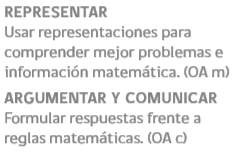 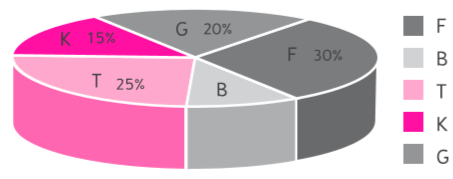 